Муниципальное бюджетное дошкольное образовательное учреждение«Детский сад№30 комбинированного вида»НОД Познавательное занятие-экспериментирование «Свет и цвет»Разновозрастная группаВоспитатель: Мизерная Диана Владимировна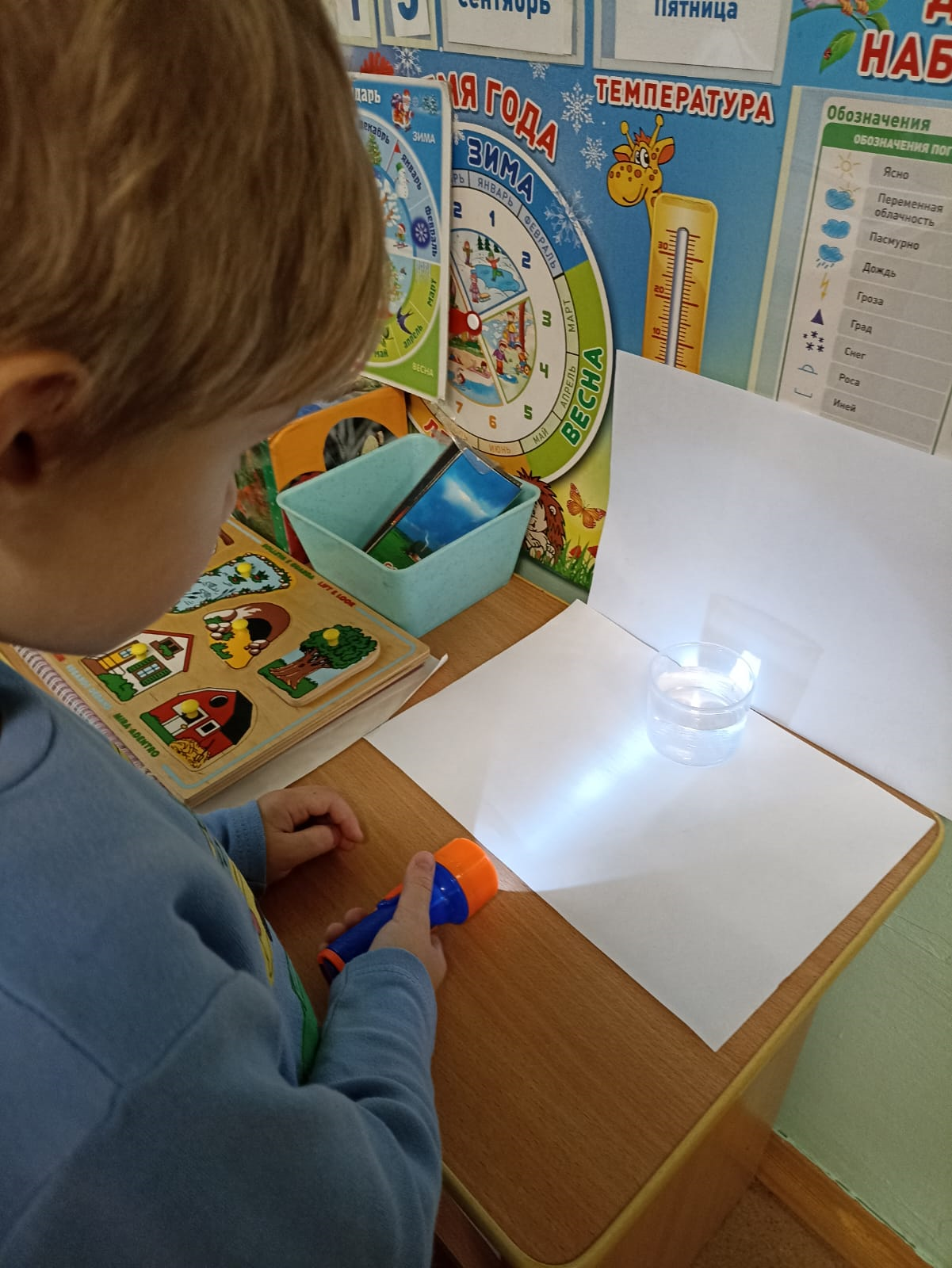 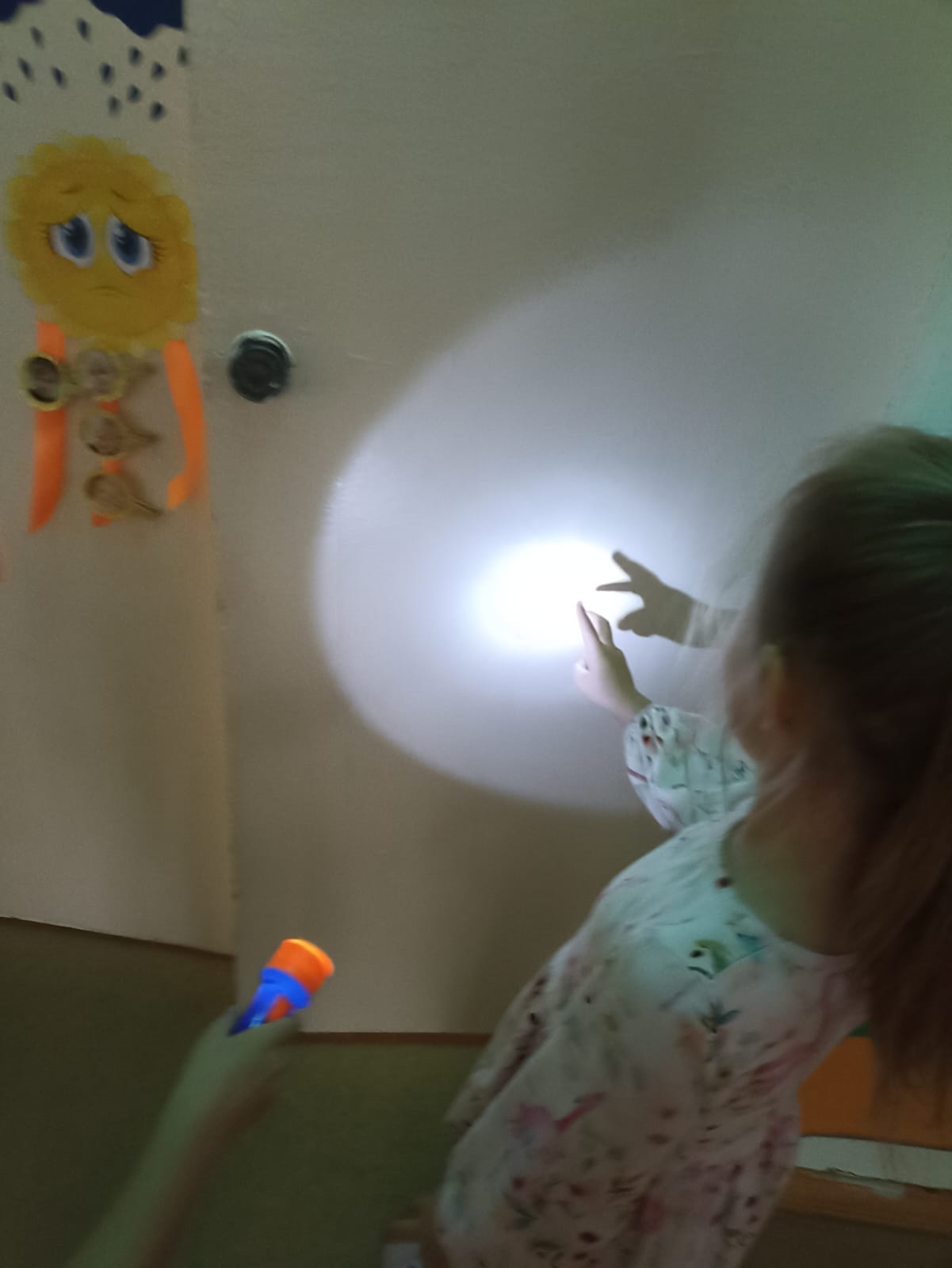 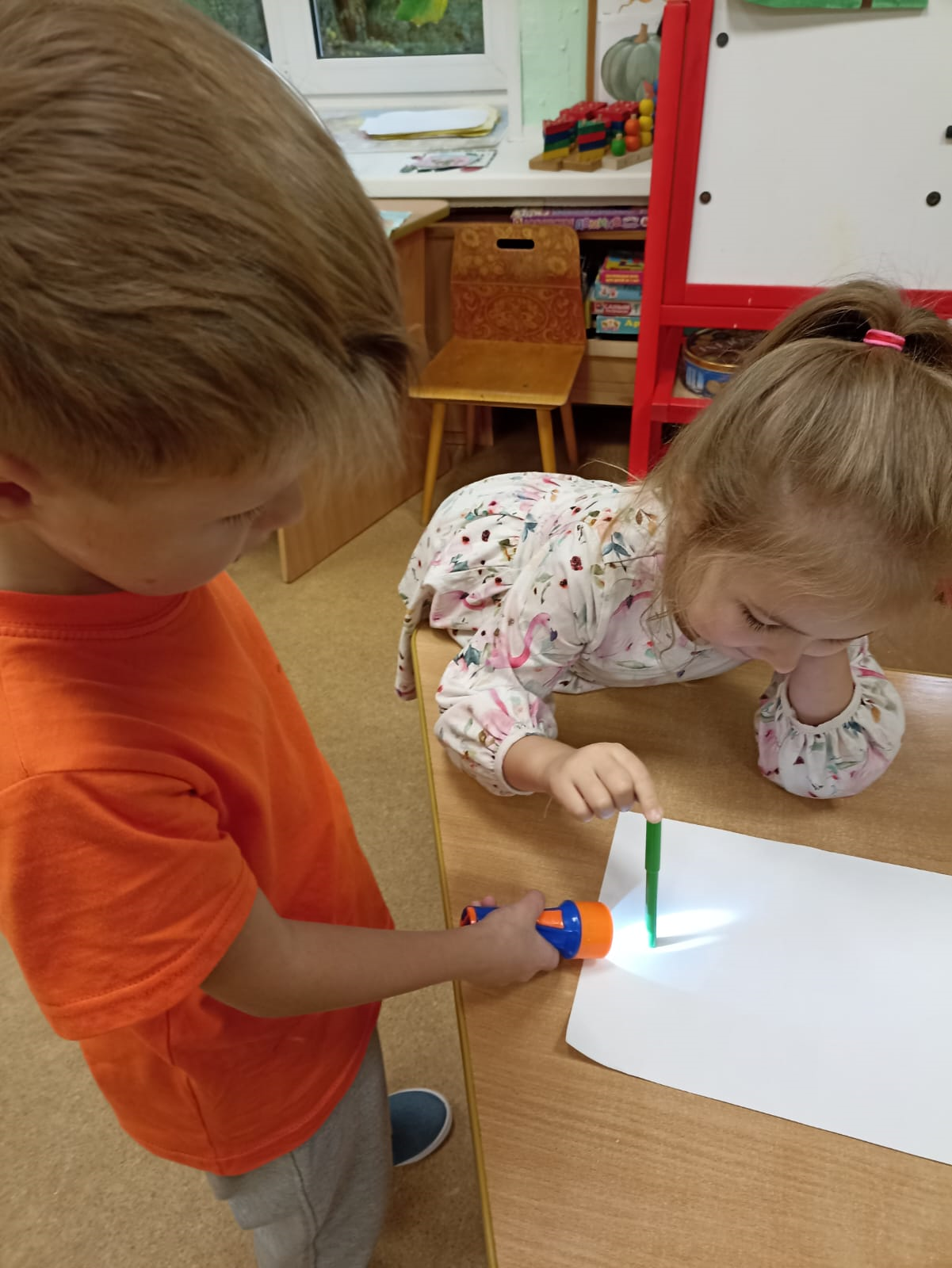 Деревня Батово2023-2024 годЦель: Развитие познавательной активности детей в процессе элементарного экспериментирования.Задачи:Образовательные:Познакомить со свойствами света проходить сквозь прозрачные предметы, превращаться в радужный спектр.Уточнить представления о том, как человек использует знания о свете для различных целей.Обогащать словарь за счет новых словосочетаний.Развивающие:Развивать память, внимание, любознательность.Развивать навыки проведения опыта.Воспитательные:Воспитывать умение работать сообща, помогать друг другу.Предварительная работа: проведение развлечения «День энергосбережения».Оборудование: фонарик, экран, колба, сосуд с водой, предметы разной формы, лист белой бумаги, зеркало.Ход занятияРадуга-дугаЛьется с неба синий свет,И конца у неба нет…Отчего оно такое,Кто мне сможет дать ответ?Торопливый дождь косойСкачет по полю босой,Солнце небо разделилоРазноцветной полосой.Вы откуда, облака?Из какого далека?Может, вы из белой ватыИли вроде молока?Два села - как берега,А над ними - мост -дуга.Почему ступить не можетНа дугу ничья нога?Где ложиться ветер спать?
Можно ль молнию поймать?До чего интересноВсе на свете узнавать!  (А. Дитрих)В.: Что же за мост-дуга? (радуга) Какая радуга? Назовите цвета радуги по порядку?Что за чудо-чудеса?В гости радуга пришла,Семь дорожек принесла.В: когда можно увидеть радугу? Ответы детей (летом, после дождя) Уточнить ответы детей: тогда, когда тепло, идет дождь и светит солнце.В: Посмотрите на карту-схему, какие предметы нам необходимы для проведения опыта?Дети: емкость с водой, фонарик, зеркало, экран.В Как нужно расположить фонарик: вертикально или горизонтально? (ответы детей)Опыт «Разложи луч света на цвета радуги»Дети устанавливают экран, емкость с водой, зеркало и фонариком светят вертикально или горизонтально, пытаются поймать радугу.Вывод: луч света кажется белым, но он состоит из семи цветов, то есть спектра.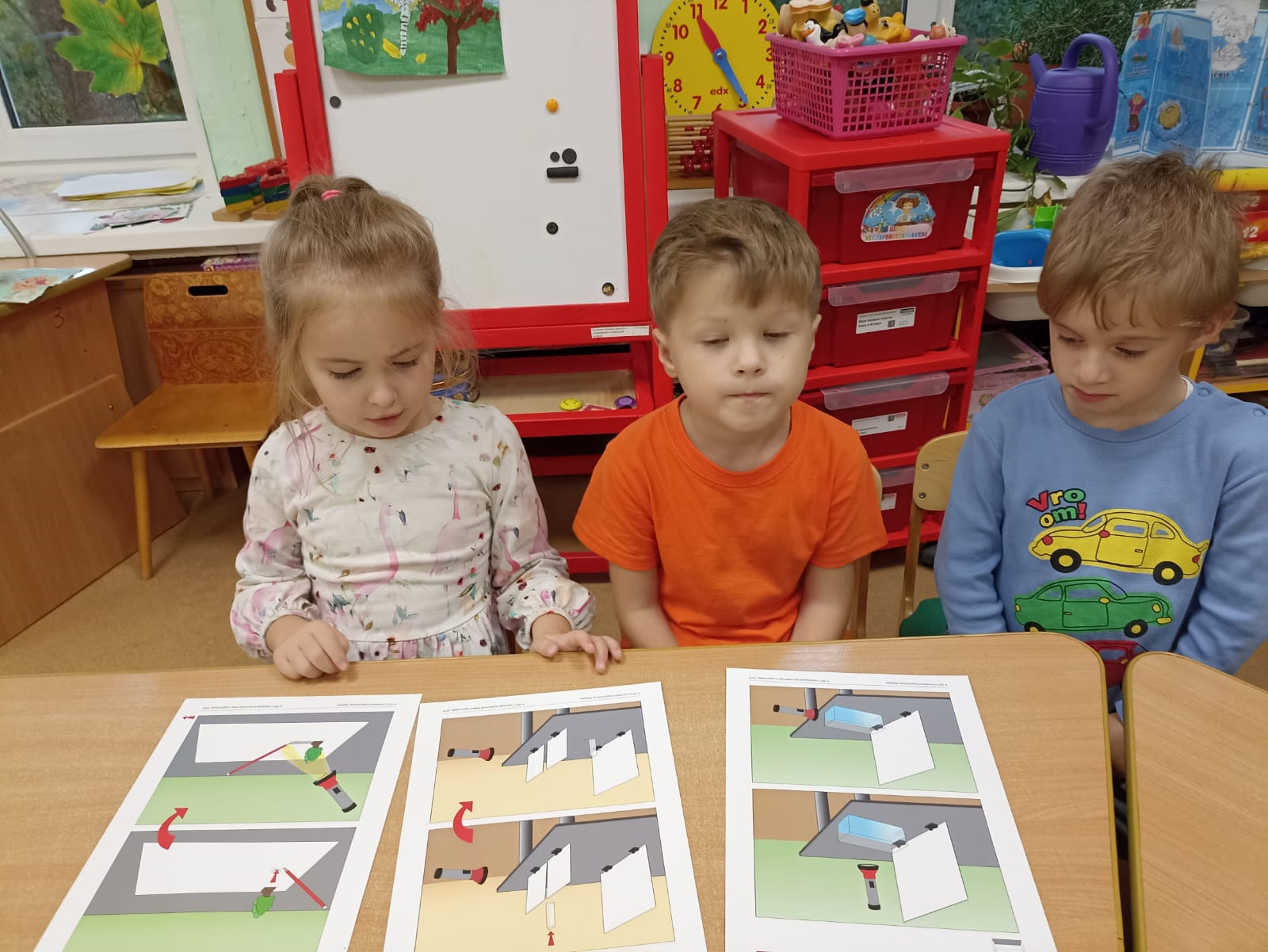 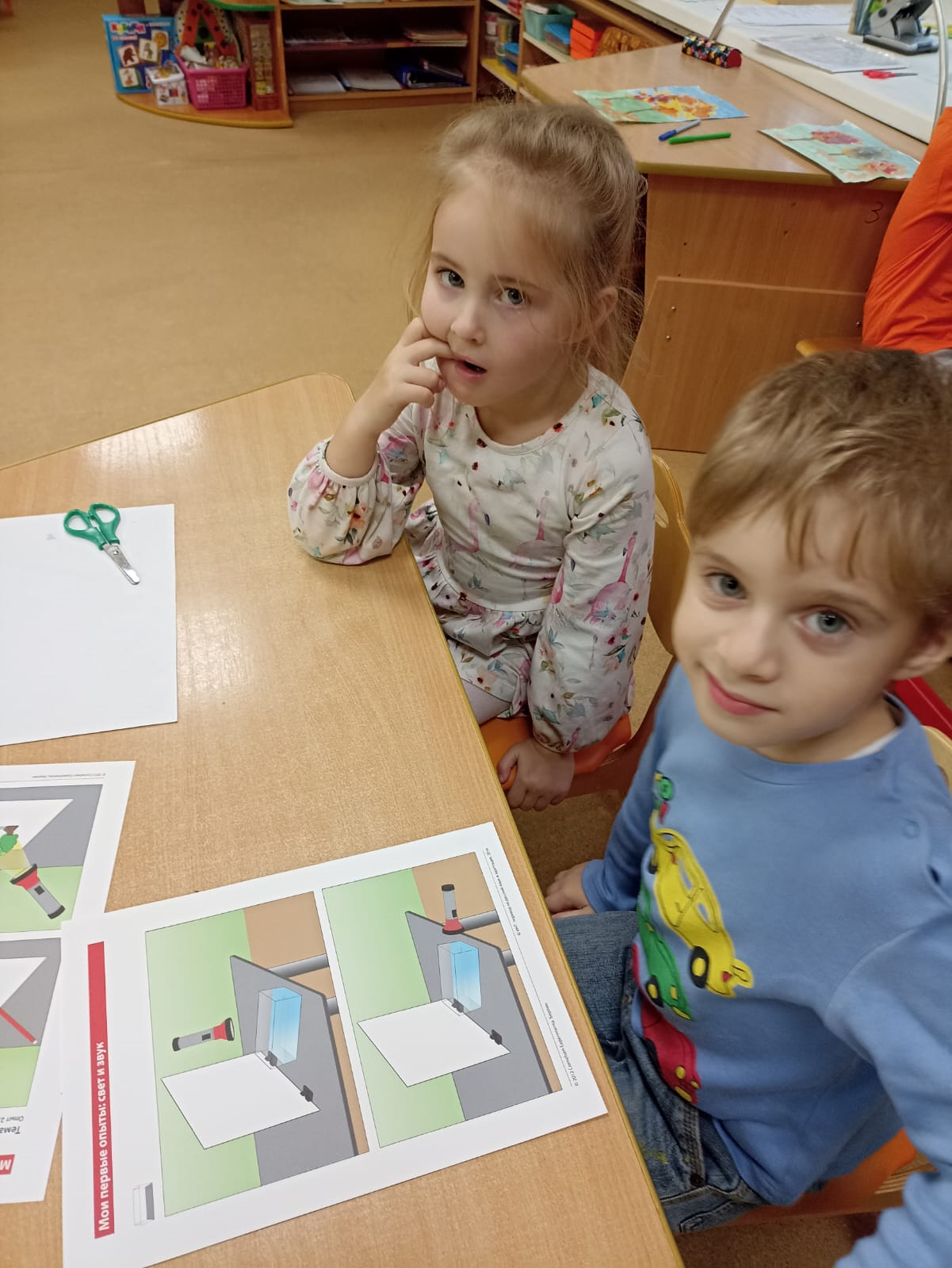 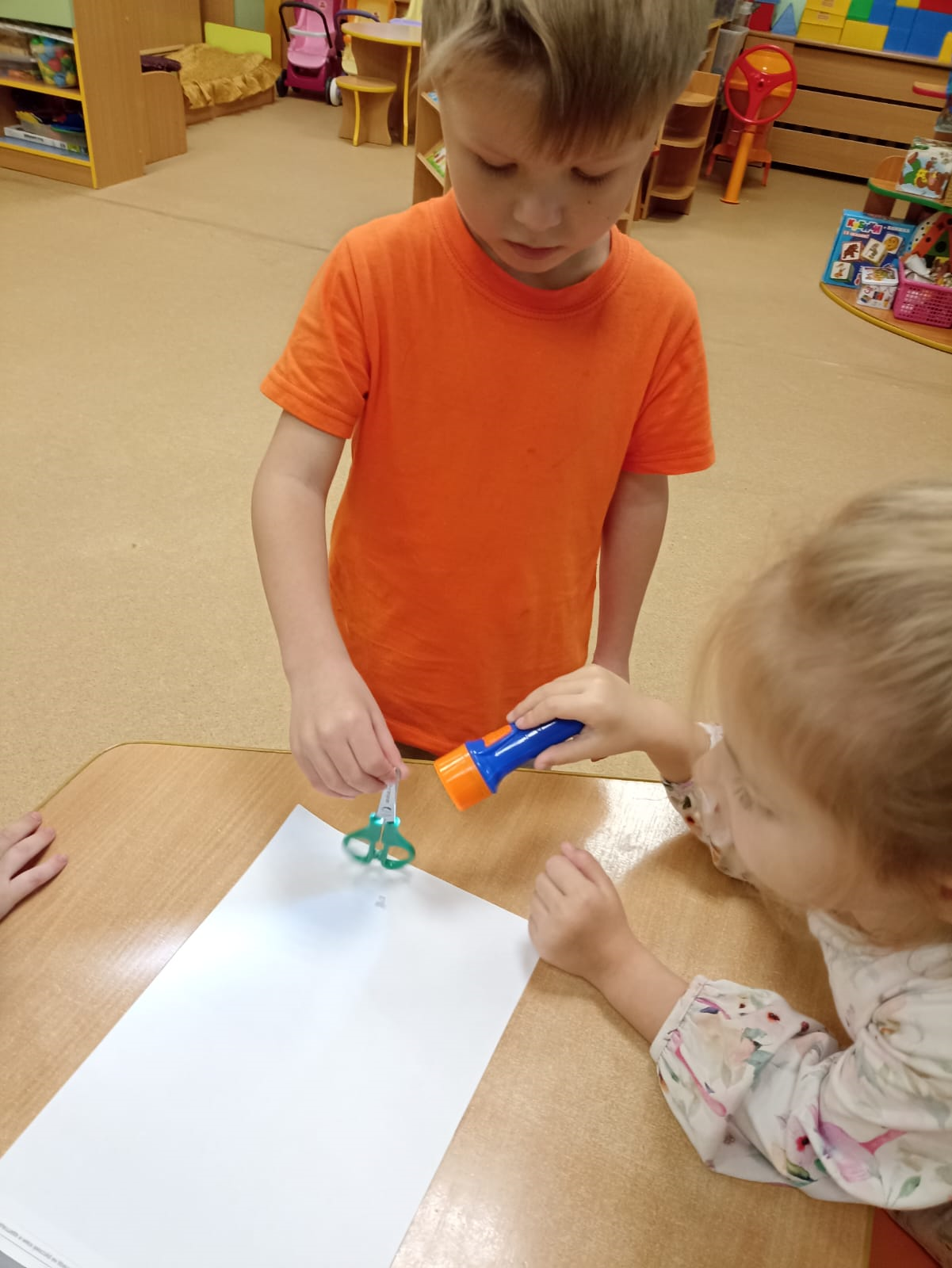 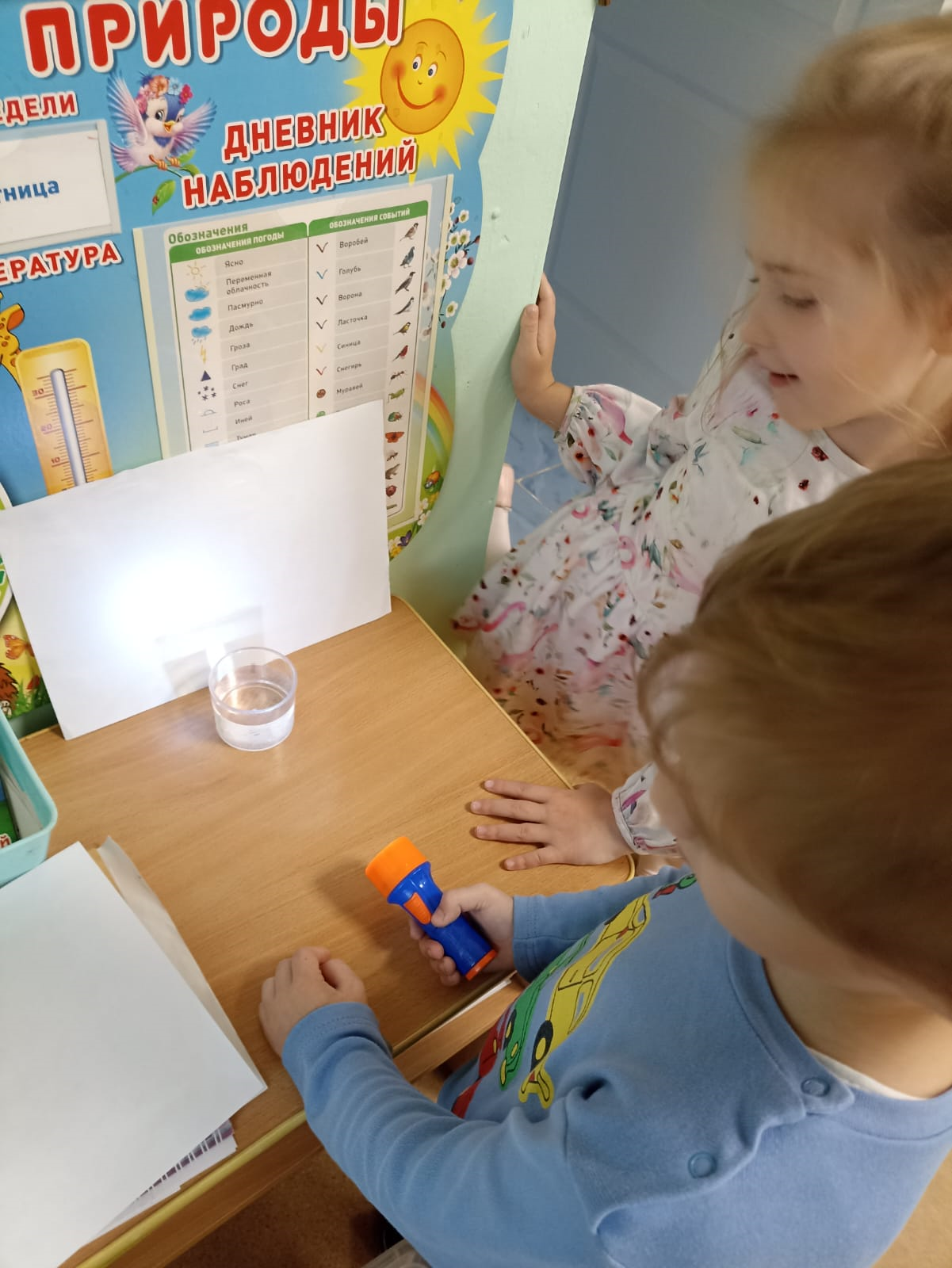 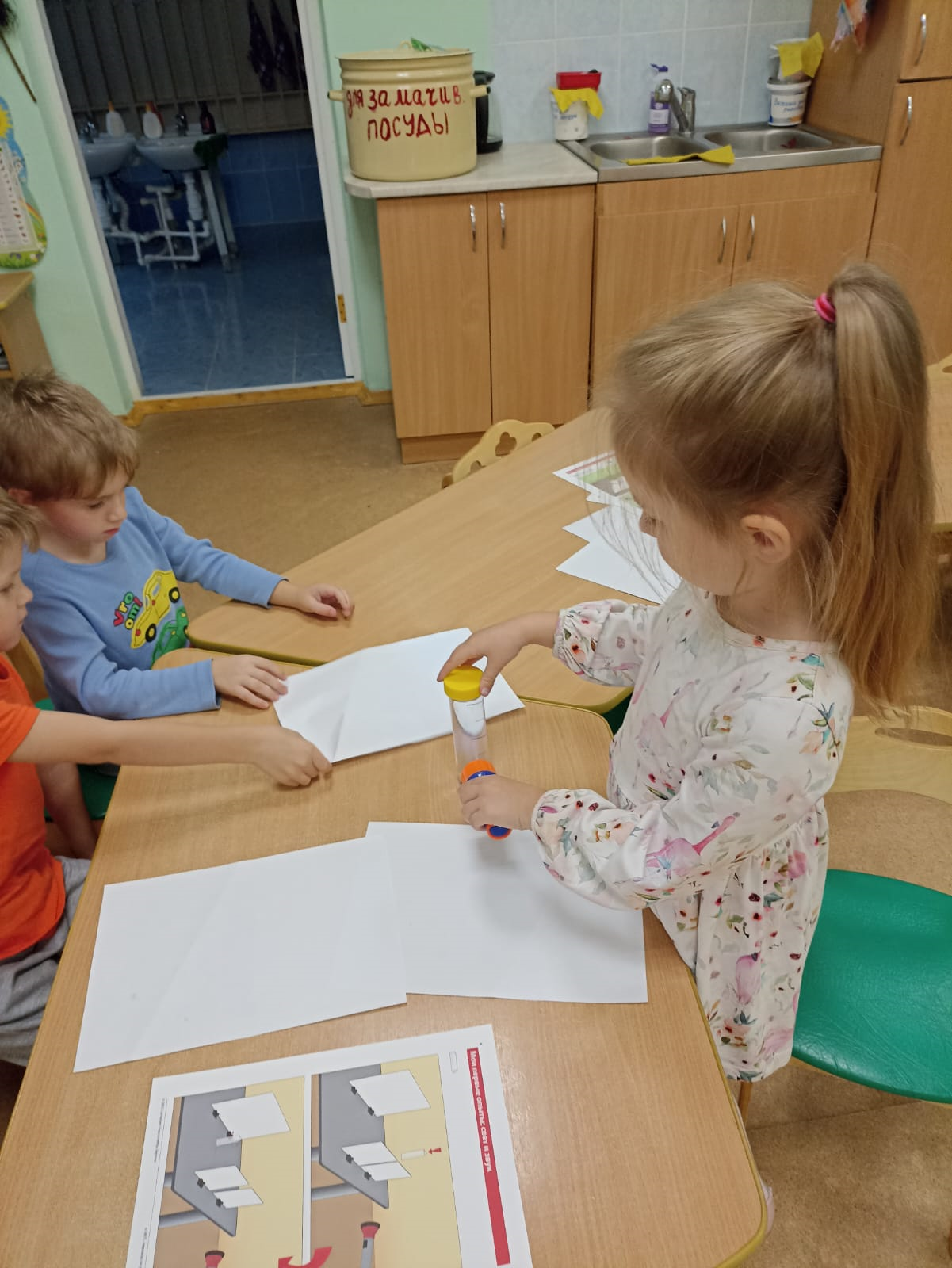 Опыт «Предметы откидывают тень»Дети рассматривают карту-схему и рассказывают, что видят, что нужно чтобы провести опыт: Фонарик, белый лист бумаги и разные по форме предметы.Дети проводят опыт: Один ребенок держит предмет, второй светит фонариком, сравнивают тень и предмет: по форме совпадают, Вывод: Тень совпадает с предметом. Если светить с верху, то тени не будет, если с боку, то появляется тень.Летом если солнце высоко, то человек тень ни откидывает, если низко – появляется тень.Игра-опыт «Теневой театр»Выключаем свет и зажигаем фонарик. На экране появляется светлое пятно.Один ребенок светит фонариком – другой изображает разные фигуры, потом меняются.В: Дети, расскажите, а какие источники света вы знаете?Ответы детей: люстра, лампа, фонарик, свечка, на улице – солнце, луна, фонарь.В: Правильно. Расскажите, почему светит люстра, фонарь, лампочка?Дети: За счет электричества.В: Где еще использует человек электричество?Дети: в электроприборах.В: Отгадайте загадки.Физминутка.Словесная игра «Какой предмет- для чего нужен». С картинками. Ребенок берет картинку и говорит для чего нужен электроприбор.Фен – чтобы сушить волосыХолодильник – хранить продуктыПылесос – наводить порядокНастольная лампа- дает свет, чтобы читать, рисовать…Телевизор – смотреть кино…Стиральная машина – стирать бельеФонарик- включаем, когда темно, там где нет лампы, света…Вывод: Электроприборы облегчают человеку жизнь, они работают от электричества.Рефлексия: Чем мы сегодня занимались? Какой опыт вам понравился? Чтобы вы хотели еще узнать о свете, об электричестве?Мигнет, моргнет,В пузырек уйдет.Пузырек под потолок.Ночью в комнате денек?(Лампа)То назад, то впередХодит -бродит параход.Остановишь горе:Продырявит море.(Утюг)Дом на ножках,Посреди окошко.Засветится окно –Появится кино.(Телевизор)Есть у нас в квартире роботУ него огромный хобот.Любит робот чистотуИ гудит как лайнер «Ту».Он охотно пыль глотает,Не болеет, не чихает.(Пылесос)Ток бежит по проводам,Свет несет в квартиру нам.Чтоб работали приборы,Холодильник, мониторы,Кофемолки, пылесос,Ток энергию принесРуки в стороны и делаем волнуКруг руками над головойМоторчик рукамиШагаем на местеШагаем на местеХлопки руками перед собой